Всё дело в шляпе     В Заиграевском СРЦН, подведомственном Министерству соцзащиты РБ, в группе «Непоседы» состоялся «Шляпный турнир», в котором приняли участие мальчики и девочки 6-8 лет. Целью этого мероприятия было создание у воспитанников бодрого и веселого настроения, развитие физических способностей: ловкости, меткости, быстроты реакции, силы, выносливости  и воспитание волевых качеств. Сначала дети отгадывали загадки, разминались под веселую музыку, а затем, разбившись на две команды, соревновались в играх-эстафетах: «Пронеси, не урони», «Точно в шляпу», «Ковбой в шляпе», «Передача шляпы», «Змейкой в шляпе», «Надень шляпу». В конце турнира для всех детей была проведена игра «Музыкальная шляпа». Ребята были в большом восторге от соревнований, спортивный задор и желание добиться победы для своей команды захватили детей настолько, что они не замечали происходящего вокруг. Все старались прийти к финишу первыми.  Шляпный турнир получился захватывающим и забавным. Такие спортивные мероприятия приобщают детей с детства заниматься физической культурой, быть здоровыми и крепкими.Шурыгина В.В., руководитель кружка «Мир спортивных игр»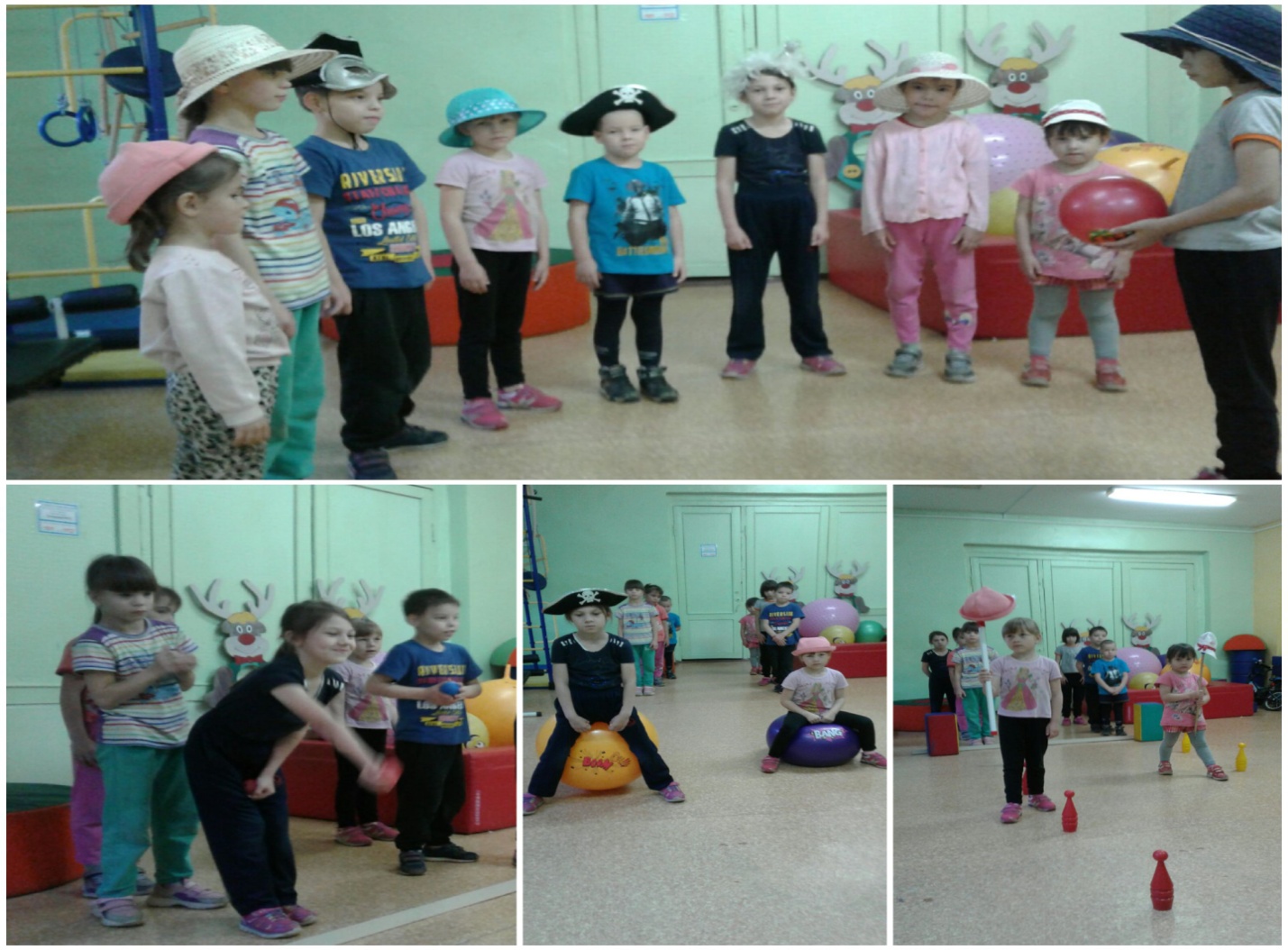 